2023 New Zealand Seniors & Veterans Chess Championships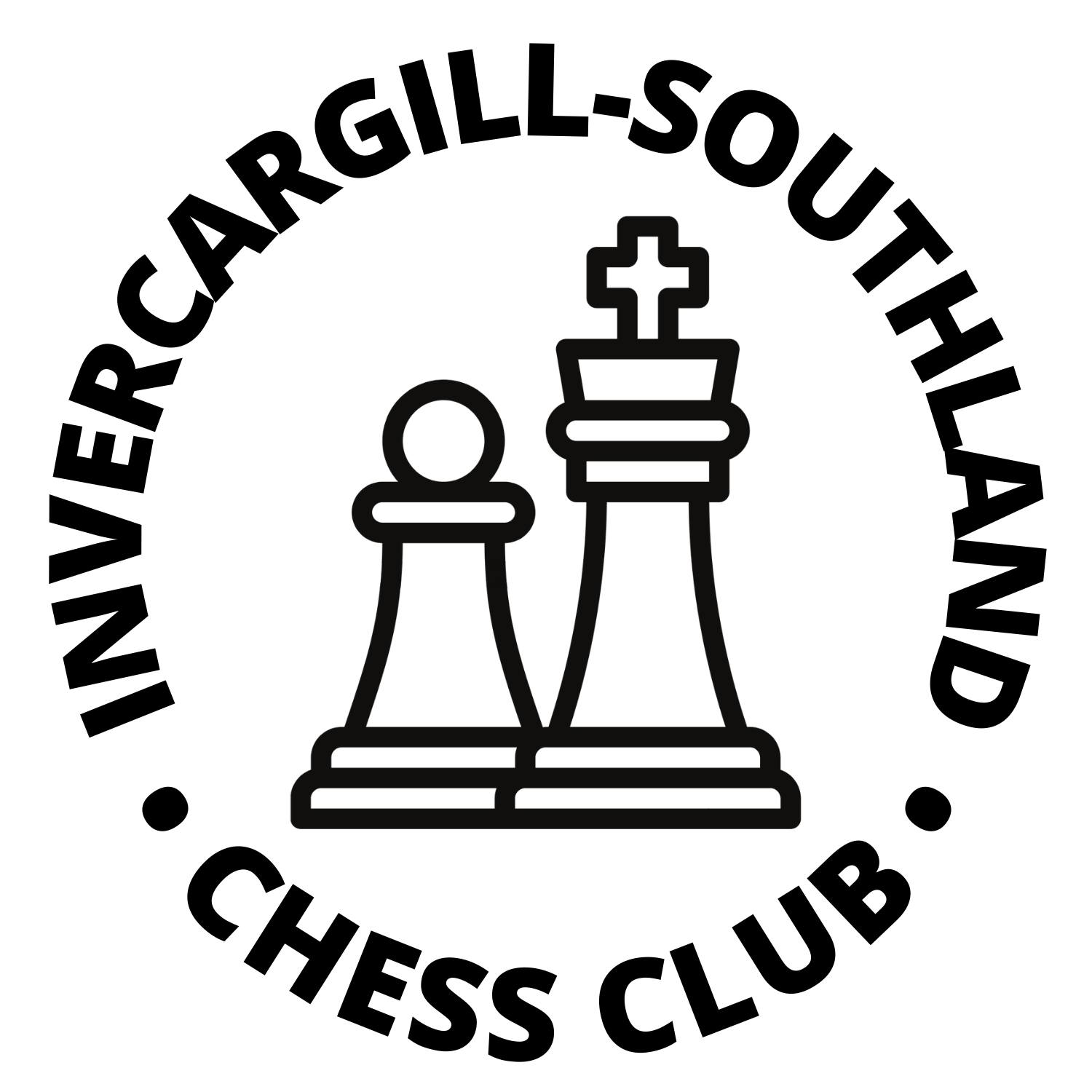 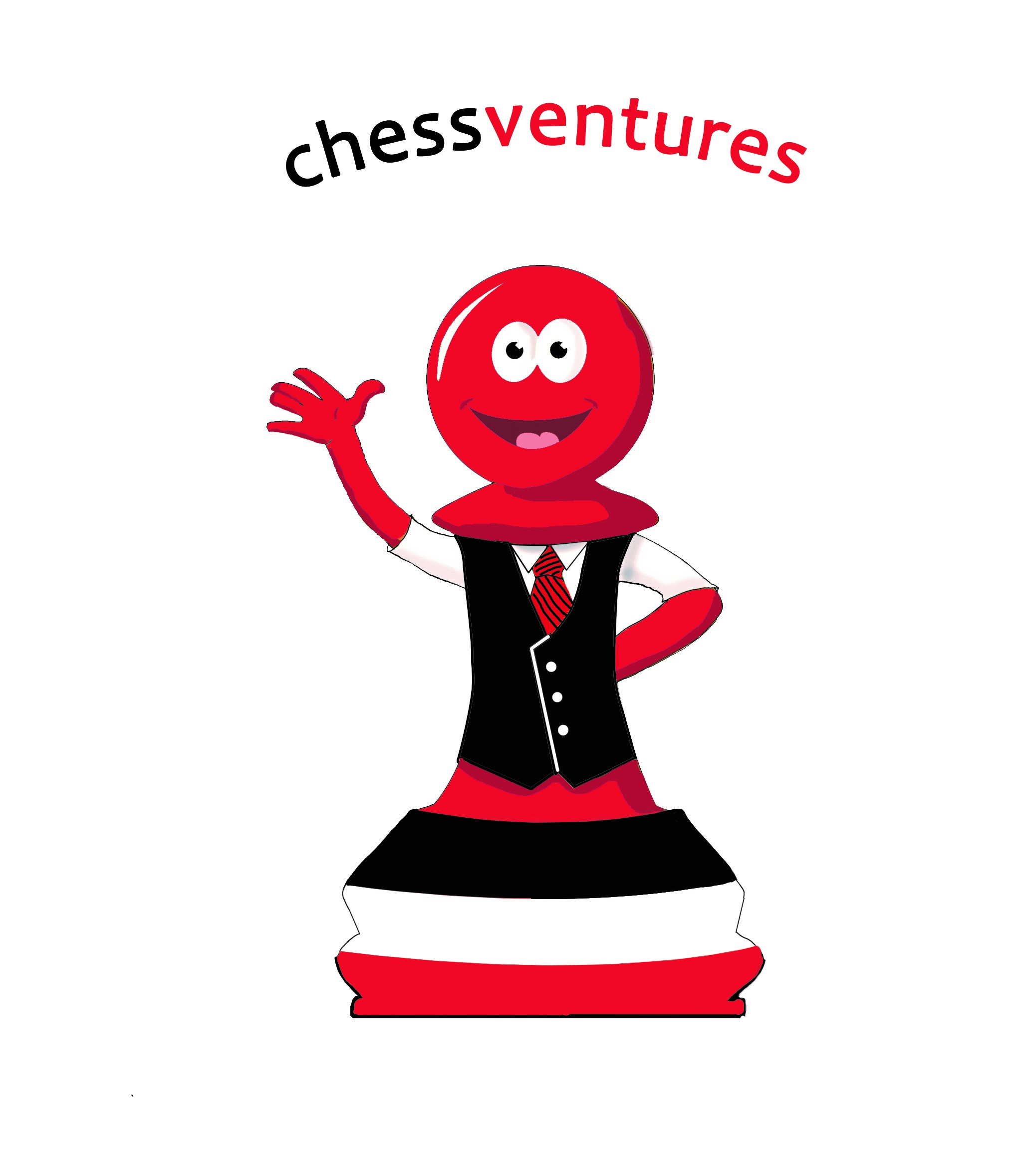 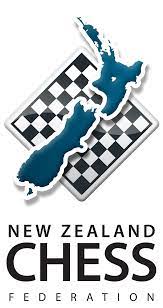 24-24 August 2022Format: 6 Round Swiss tournamentTime Control: 90 minutes with an additional 30 seconds per move from move one (90 + 30).Entry Fees: On or before 27 July 2022 $60 (Early Bird Discount!). 28 July and later $80 Registration: Players must register between 1:00pm and 2:00pm on Thursday 24 August 2023 either in person or by text message or email to the organiser/chief arbiter or risk not being paired in the first round.Players Meeting: 2:00pm on Thursday 24 August 2023Playing Schedule:Ratings: The tournament will be NZCF-rated and FIDE-rated. For the purposes of pairings and grade prizes, NZCF standard ratings will be used. Where players do not have a published NZCF rating, the Chief Arbiter may assign a rating at his discretion. Please note that all NZ players must be registered with NZCF – unregistered players may register when entering or at the event for $20 (through the Invercargill-Southland Chess Club). Non-NZ players must have a FIDE ID prior to entering.Half-point byes: To give flexibility to chess enthusiasts combining the tournament with a holiday, players may request up to two half point byes but not in the last 3 rounds. The Chief Arbiter must be informed before the end of the previous round or when entering for first round byes.Prizegiving:  At the venue as soon after Round 6 has been completed - approximately 2:00pm. Prize Fund: Minimum guaranteed prize fund of $600 across both categories (see breakdown on left).Eligibility: Players must be over the age of 49 on 1st January 2023 (born before the year 1974).Titles: The highest-placed New Zealand player shall the be the New Zealand Seniors Chess Champion.The highest-placed player over the age of 64 on 1st January 2023 (born before the year 1959) shall be the New Zealand Veterans Chess Champion.Titles will be shared if there is a tie.Note: No player may claim more than one prize. In the event of a tie, prize money will be shared. Winners will have their names engraved on the official NZCF trophies and NZ Master points will also be available.Tournament RegulationsNZCF and FIDE Rating: The tournament will be NZCF-rated and FIDE-rated if possible. Pairings and Rating-Based Prizes: NZCF ratings will be used for pairings and rating-based prizes. ratings. Players without ratings may be assigned a rating by the Chief Arbiter. The most recently-published rating lists will be used (June for NZCF, August for FIDE).Defaults: Per NZCF Regulations, default time is 30 minutes after the start of the round.Appeals: A player may appeal against a decision of the Arbiter in a tournament. An Appeals Committees will be appointed by the Organiser from the players. Appeals must be lodged in writing within 30 minutes of the end of the game. A fee of $50 will apply, to be refunded if the appeal is successful or otherwise at the discretion of the Appeals Committee.Mobile Phones / Electronic Devices: During a game, players are forbidden to have a mobile phone, electronic means of communication or any device capable of suggesting chess moves on their person in the playing venue. Such devices may be stored in a player's bag or jacket, which is to be left under their table or the back of their chair during the game unless permission is given by the Arbiter. Such devices are to be switched off and are not to make any noise. Breaches of this rule will result in loss of game unless the Arbiter decides otherwise. This includes smart watches but not standard analogue or digital watches.Photos: Spectators may take photos during the first 5 minutes of a round.Covid-19: The 2023 New Zealand Seniors Chess will be played subject to any relevant Covid-19 legislation and or/guidelines which are in place at the time. These will be published once it is clear which, if any, legislation and or/guidelines will be in place during the tournament dates.Refunds: If a player withdraws prior to or on 24 August 2023, their entry fee will be refunded. If a player is removed from a tournament or otherwise unable to play or continue on or after 24 August 2023, no refund will be paid. NZCF, Invercargill-Southland Chess Club, chessventures or any organiser or arbiter will not be liable for any consequential loss if the tournament is cancelled or a player withdraws or is subject to any action or penalty under NZ Law, the Laws of Chess, NZCF or FIDE Rules or Regulations, or these tournament regulations.Accommodation: Possible accommodation deals TBCEntry Form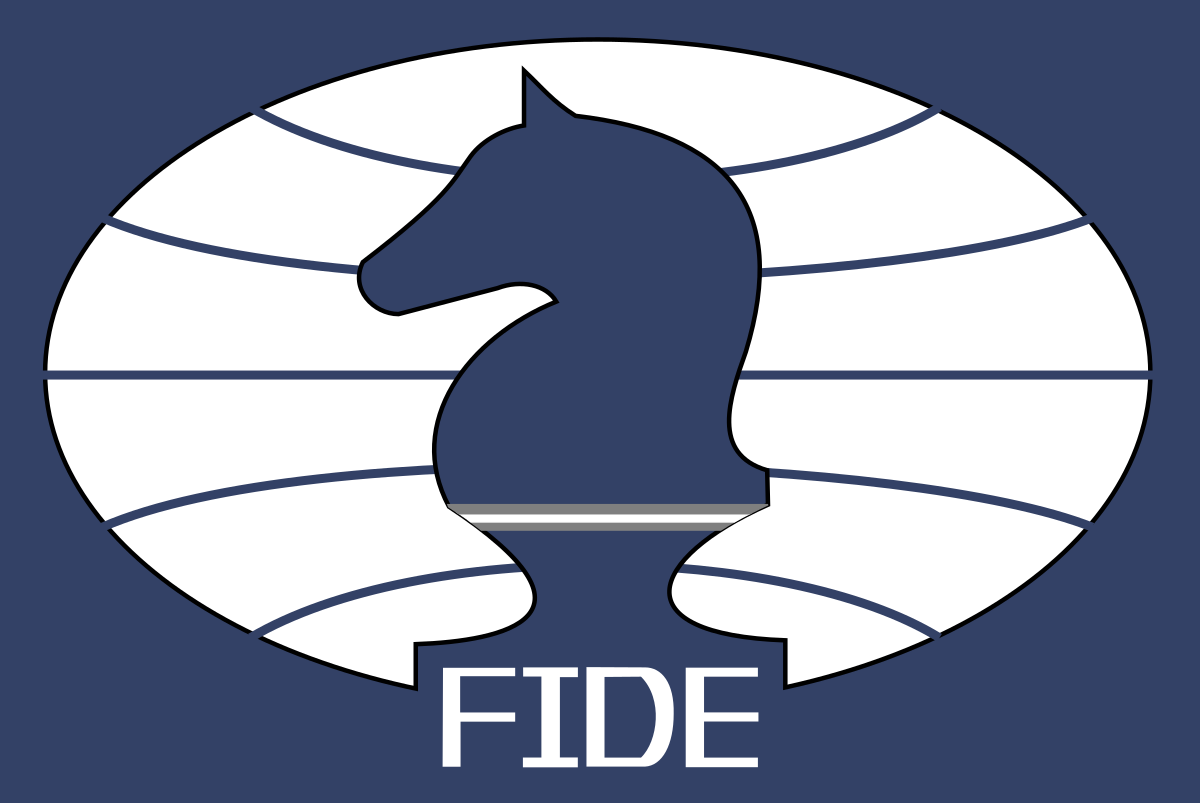 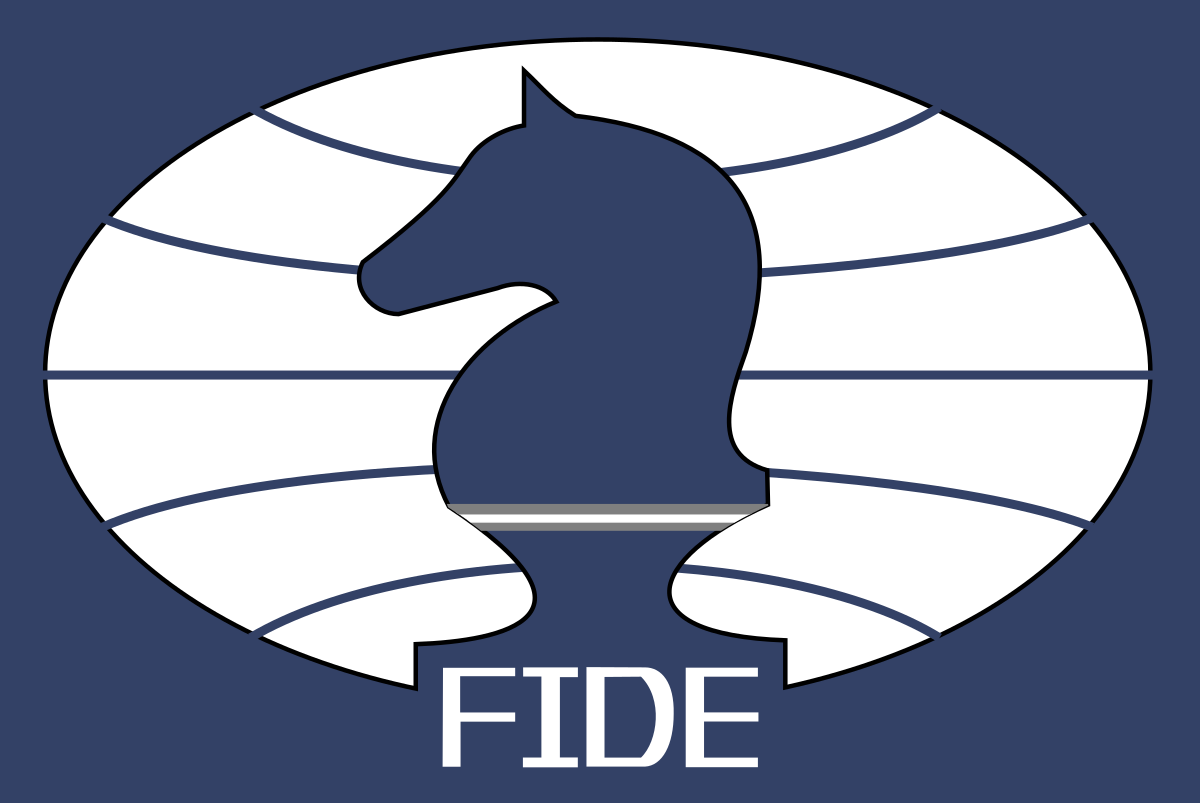 NZCF ID and ratings are available at http://newzealandchess.co.nz/ratings.html and FIDE ID and ratings at https://ratings.fide.com/. NZ citizens and residents without FIDE ID numbers will have them issued by NZCF (please provide date of birth). Foreign players must provide a FIDE ID number.NZ players who play in 2 or more NZCF-rated tournaments in a calendar year must be a member of a chess club which is an NZCF affiliate or associate member.If paying by internet banking, please complete the entry form above and email it to invercargillchess@gmail.com. Payment should be made via internet banking to 03-1369-0379529-00 – please include your surname and ‘NZ Seniors’ as references.Entries are not confirmed until payment is received. Confirmed entries will be listed online at www.newzealandchess.co.nz in the Calendar section.Thursday 24 August  1:00pm Registration (Check in) OpensThursday 24 August2:00pmRegistration (Check in) ClosesThursday 24 August2:00pm Players’ MeetingThursday 24 August2:30pmRound 1Friday 25 August9:30amRound 2Friday 25 August2:30pmRound 3Saturday 26 August9:30amRound 4Saturday 26 August2:30pmRound 5Sunday 27 August9:30am Round 6Sunday 27 AugustAfter Round 6PrizegivingNamePhone No.EmailDate of BirthNZCF IDFIDE IDNZCF RatingFIDE Rating